Что такое родовой сертификат?Родовой сертификат — это документ, который позволяет беременным женщинам бесплатно встать на учет во время беременности и проходить все необходимые обследования. Он гарантирует будущей маме получение качественной медицинской помощи во время беременности, родов и после рождения малыша. Сертификат также позволяет женщине самой выбрать женскую консультацию, где она будет наблюдаться, и роддом, в котором будет рожать.Как получить родовой сертификат?С 1 июля 2021 года родовой сертификат формируется только в электронном виде. Это означает, что будущей маме теперь не нужно представлять бумажные талоны в медицинские организации. Все данные о состоянии матери и ребенка будут заполняться и храниться в единой информационной системе «АРМ ЭРС».Бланк электронного родового сертификата сформируют, когда женщина впервые посетит женскую консультацию по месту жительства (пребывания). Для этого ей нужно подготовить:паспорт или иной документ, удостоверяющий личность;полис ОМС;СНИЛС.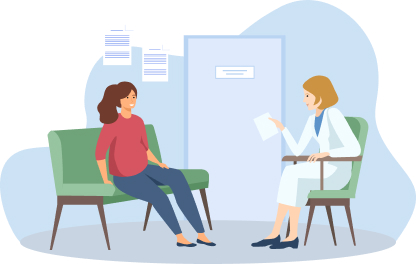 В случае если у женщины на руках нет одного из указанных документов, родовой сертификат ей все равно оформят, но в соответствующих графах укажут причину отсутствия документа.Затем будущей маме необходимо позвонить в свою консультацию и удостовериться, что сертификат ей открыли. При поступлении в роддом достаточно будет назвать свой номер СНИЛС.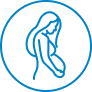 Так как сертификат выдается на женщину, а не на ребенка, то даже при многоплодной беременности будущей маме полагается только один родовой сертификат.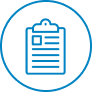 Выдается ли сертификат иностранным гражданам?Если женщина — гражданка другого государства (либо не имеет гражданства) и находится в России на законных основаниях (то есть имеет вид на жительство или разрешение на временное проживание), ей также положен родовой сертификат. Его сформируют при предъявлении паспорта, полиса ОМС и СНИЛС. При отсутствии указанных документов родовой сертификат женщина не получит.Из чего состоит родовой сертификат?Медицинская помощь оплачивается на основании талонов родового сертификата:талона №1 (оплачивает услуги женской консультации);талона №2 (выплату по нему получает роддом);талона №3-1 (предназначен для оплаты профилактических осмотров ребенка в детской поликлинике в первые полгода жизни);талона №3-2 (во вторые полгода жизни).Электронный родовой сертификат могут также сформировать и в детской поликлинике, в которой будут проходить профилактические осмотры малыша.Какова стоимость родового сертификата?Оформляется родовой сертификат бесплатно. Его нельзя обменять на деньги, выплаты по сертификату получат только государственные медицинские учреждения. Оплатить услуги платной больницы с помощью сертификата также не получится.Родовой сертификат включает три талона:Талон №1 - для оплаты услуг, оказанных женщинам женскими консультациями (4 000 руб. (3000 руб. за услуги по оказанию по медицинский помощи и 1000 руб. – за услуги по оказанию правовой, психологической и медико-социальной помощи));Талон № 2 – для оплаты услуг, оказанных женщинам в родильных домах (отделениях), перинатальных центрах (6000 руб.);Талон № 3-1; 3-2 – для оплаты услуг детской поликлиники по диспансерному наблюдению ребенка в первый год жизни (1000 руб. за первые шесть месяцев наблюдения ребенка и 1000 руб. – за вторые шесть месяцев наблюдения).После оказания женщине и ребенку соответствующих услуг медицинское учреждение заполняет и направляет талоны в территориальное подразделение ОСФР по Калининградской области.Женщины в процедуре передачи талонов участвовать не должны.